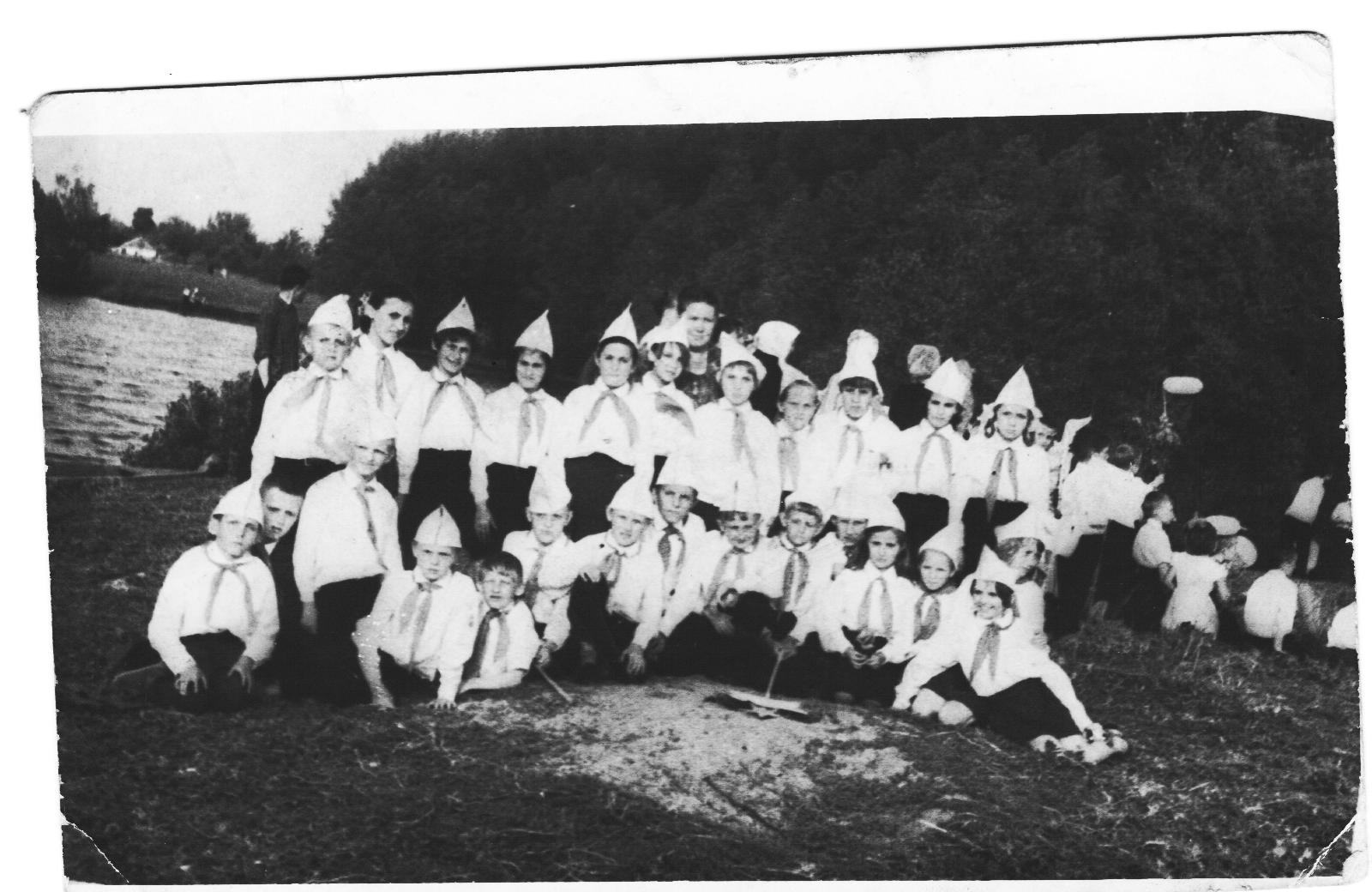 1973г, 3 класс, пионерский костер.  Учитель Рыжова Е.И.